       ИГРЫ  НА  РАЗВИТИЕ  СЛОГОВОЙ  СТРУКТУРЫ  СЛОВА                                              «МНОГО  ЧЕГО?»Взрослый: «Если это блюда  (книги, пальмы, кофты, пни, ленты, яхты, дома), то много чего?» Ребёнок: «много блюд (пальм, книг и т.д.)»                                                        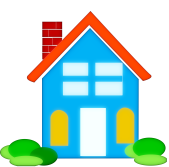 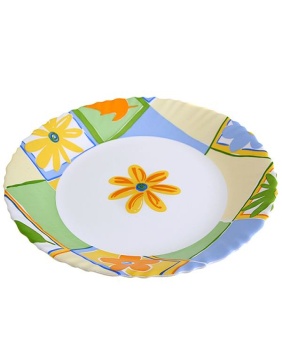 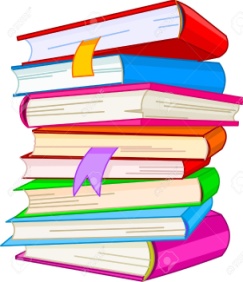 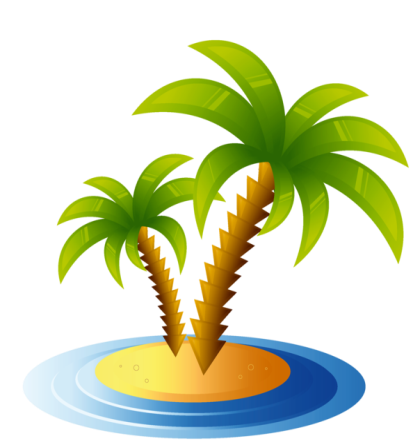 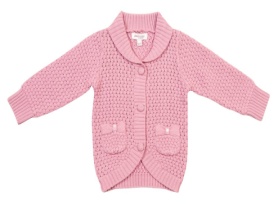 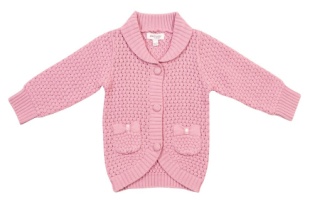 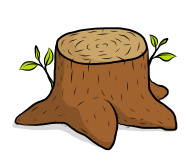 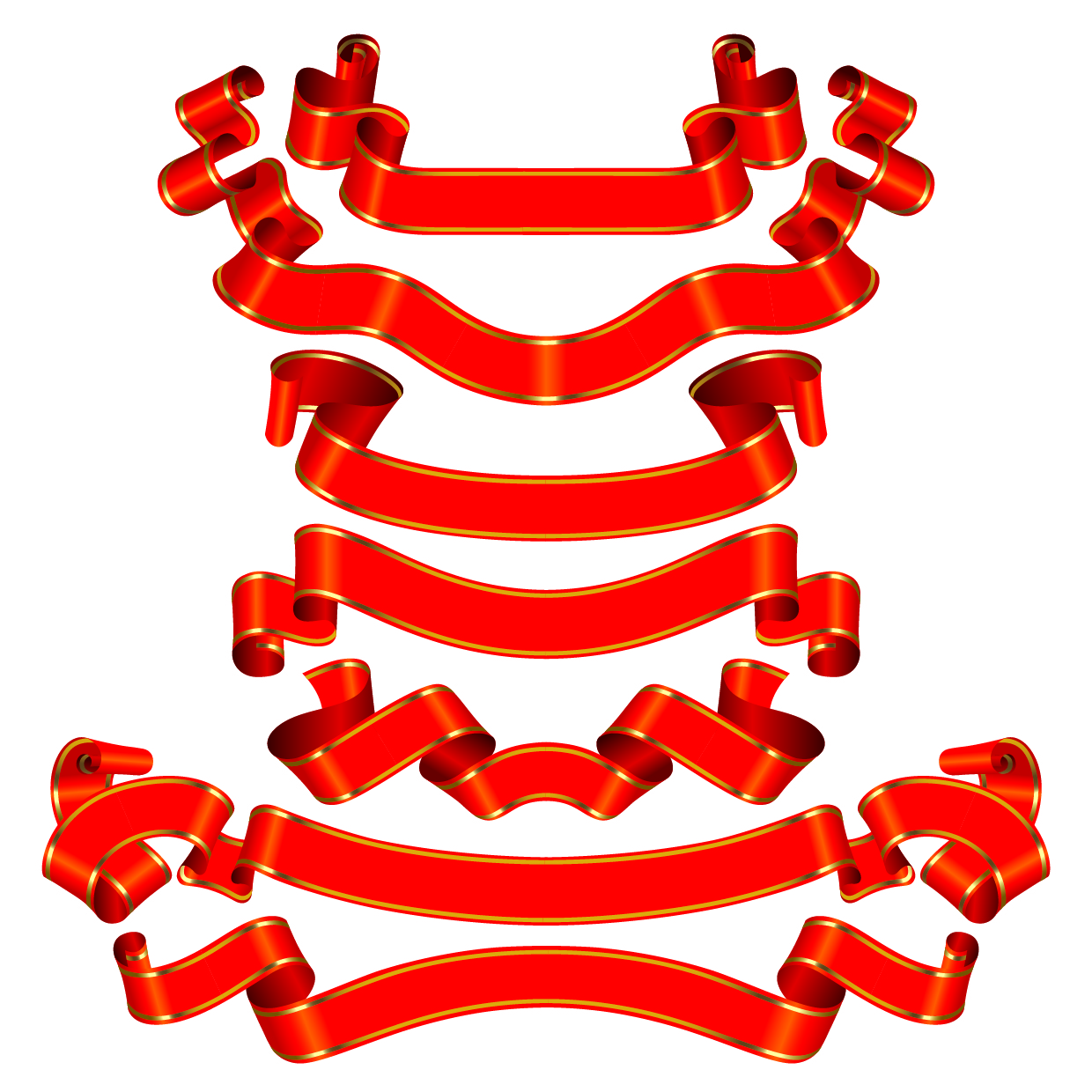 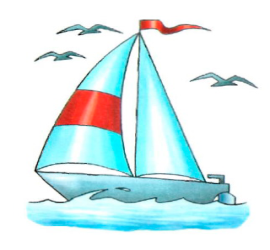 			«ЗА  ЧЕМ  ПОЙДЁМ  В  МАГАЗИН?»Взрослый: «Если нам надо купить банки (танки, банты, нитки, книги, гайки, кровати), то пойдём в магазин за…..» Ребёнок: « танками, нитками и т.д.»    		   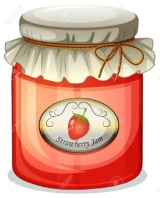 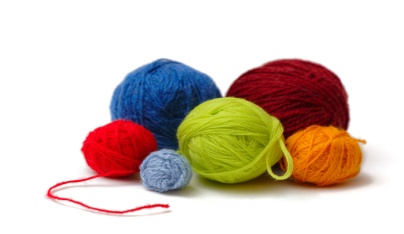 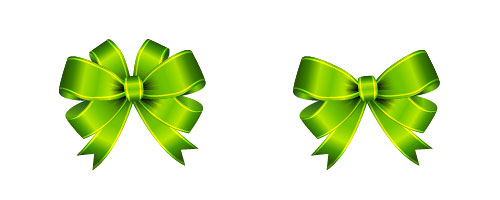 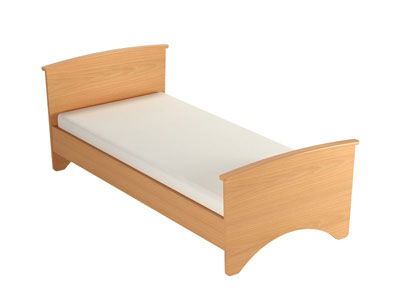 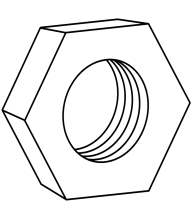 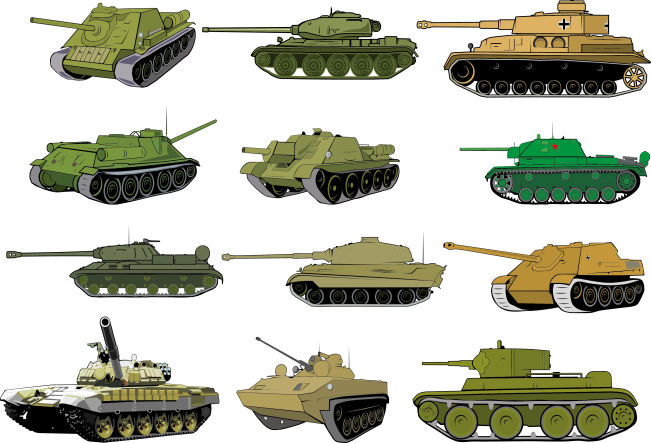 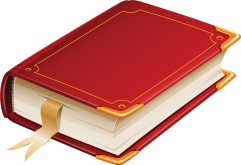 			        «СКОЛЬКО  У  ТЕБЯ?»Взрослый: «У меня один котёнок (телёнок, индюк, лев, дельфин, улитка, медведь, бульдог, утёнок), а у тебя два (две) кого?» Ребёнок: «котёнка, утёнка и т.д.»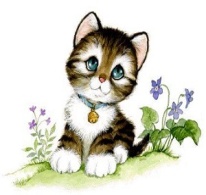 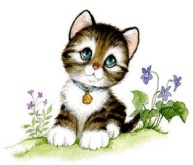 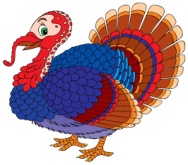 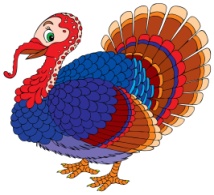 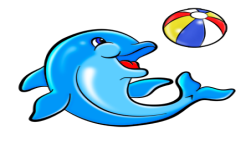 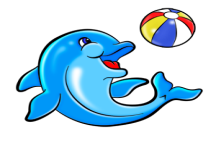 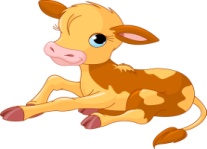 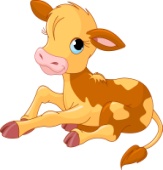 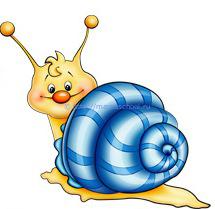 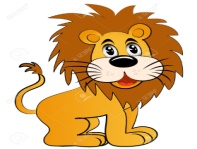 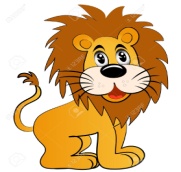 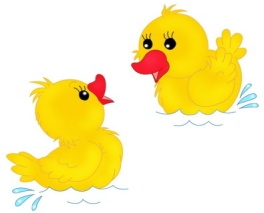 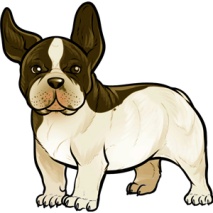 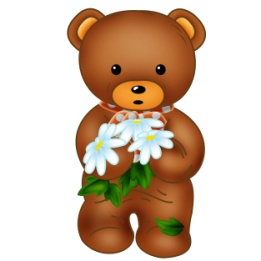 	                                         «НАЗОВИ  ЧЕГО  НЕТ?»Взрослый называет картинки: пена, вода, мак, кофе, дуб, ива, хата, дыня, поле. Закрывая по одной, спросить: «Чего нет?» Ребёнок: «Пены, воды…»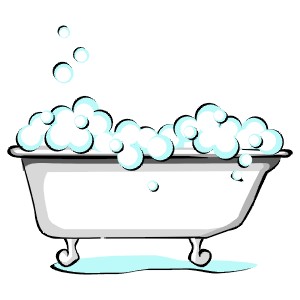 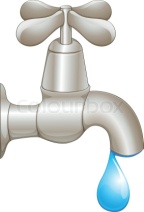 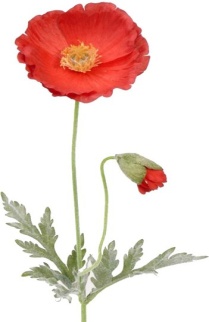 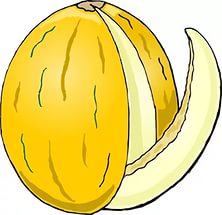 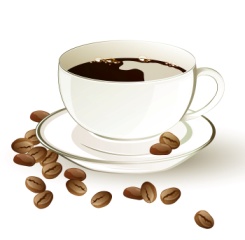 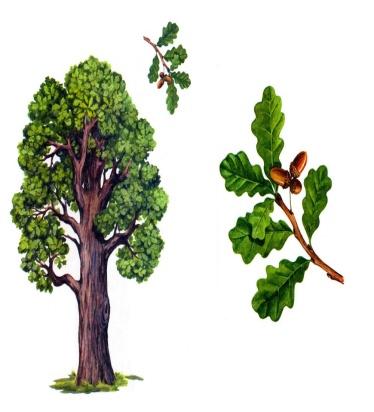 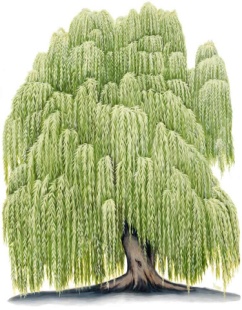 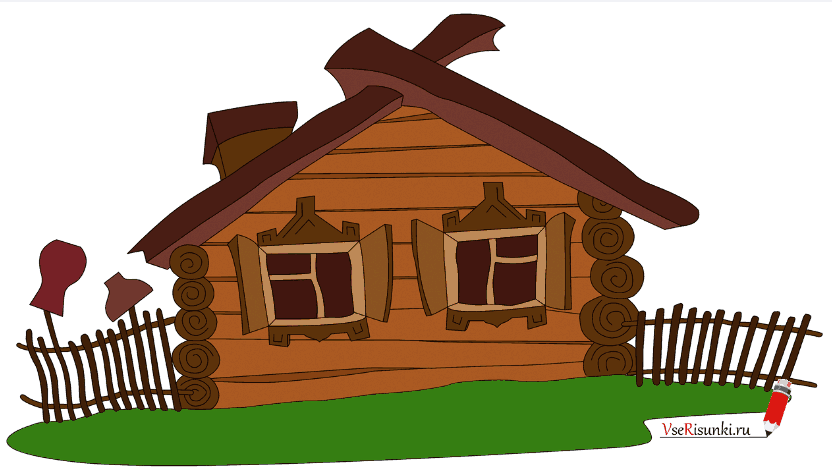 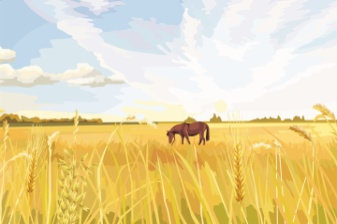 			«НАЗОВИ  КОГО  ТЫ  ВИДИШЬ?»Взрослый: «Это олень. Кого ты видишь? Это тюлень (филин, кабан, лебедь, лев, хомяк, паук, удод, енот, цыплёнок). Кого ты видишь?»			Ребёнок: «Оленя, филина, тюленя  и т.д.»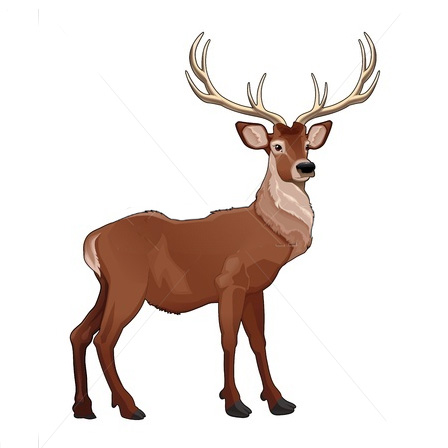 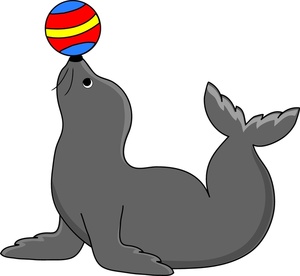 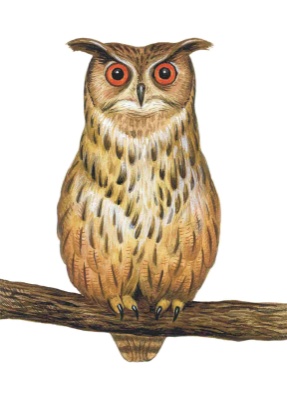 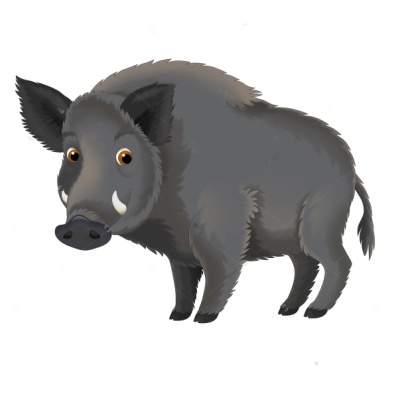 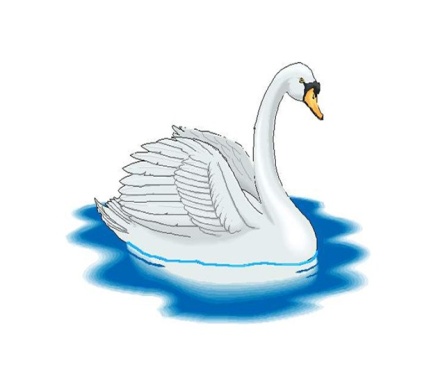 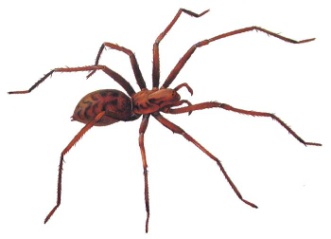 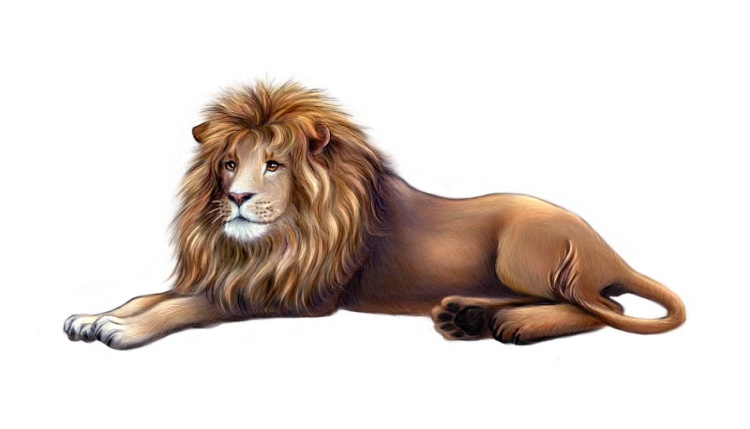 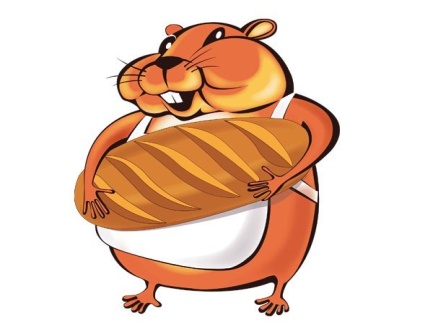 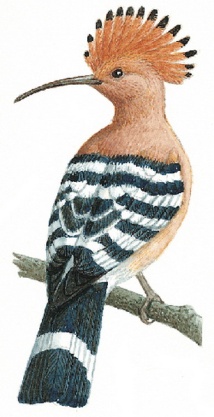 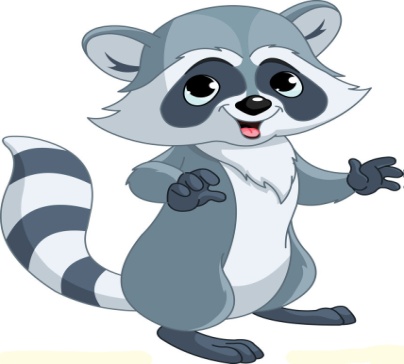 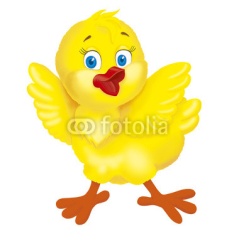 Подготовила:  учитель-логопед МБДОУ № 22  п. Степной    Скрипникова Т.В.